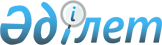 О проекте Закона Республики Казахстан "О внесении изменений и дополнений в некоторые законодательные акты Республики Казахстан по вопросам растительного мира"Постановление Правительства Республики Казахстан от 30 декабря 2020 года № 922
      Правительство Республики Казахстан ПОСТАНОВЛЯЕТ:
      внести на рассмотрение Мажилиса Парламента Республики Казахстан проект Закона Республики Казахстан "О внесении изменений и дополнений в некоторые законодательные акты Республики Казахстан по вопросам растительного мира". ЗАКОН
РЕСПУБЛИКИ КАЗАХСТАН
О внесении изменений и дополнений в некоторые законодательные акты Республики Казахстан по вопросам растительного мира
      Статья 1. Внести изменения и дополнения в следующие законодательные акты Республики Казахстан:
      1. В Гражданский кодекс Республики Казахстан (Общая часть), принятый Верховным Советом Республики Казахстан 27 декабря 1994 года (Ведомости Верховного Совета Республики Казахстан, 1994 г., № 23-24 (приложение); 1995 г., № 15-16, ст. 109; № 20, ст. 121; Ведомости Парламента Республики Казахстан, 1996 г., № 2, ст. 187; № 14, ст. 274; № 19, ст. 370; 1997 г., № 1-2, ст. 8; № 5, ст. 55; № 12, ст. 183, 184; № 13-14, ст. 195, 205; 1998 г., № 2-3, ст. 23; № 5-6, ст. 50; № 11-12, ст. 178; № 17-18, ст. 224, 225; № 23, ст. 429; 1999 г., № 20, ст. 727, 731; № 23, ст. 916; 2000 г., № 18, ст. 336; № 22, ст. 408; 2001 г., № 1, ст. 7; № 8, ст. 52; № 17-18, ст. 240; № 24, ст. 338; 2002 г., № 2, ст. 17; № 10, ст. 102; 2003 г., № 1-2, ст. 3; № 11, ст. 56, 57, 66; № 15, ст. 139; № 19-20, ст. 146; 2004 г., № 6, ст. 42; № 10, ст. 56; № 16, ст. 91; № 23, ст. 142; 2005 г., № 10, ст. 31; № 14, ст. 58; № 23, ст. 104; 2006 г., № 1, ст. 4; № 3, ст. 22; № 4, ст. 24; № 8, ст. 45; № 10, ст. 52; № 11, ст. 55; № 13, ст. 85; 2007 г., № 2, ст. 18; № 3, ст. 20, 21; № 4, ст. 28; № 16, ст. 131; № 18, ст. 143; № 20, ст. 153; 2008 г., № 12, ст. 52; № 13-14, ст. 58; № 21, ст. 97; № 23, ст. 114, 115; 2009 г., № 2-3, ст. 7, 16, 18; № 8, ст. 44; № 17, ст. 81; № 19, ст. 88; № 24, ст. 125, 134; 2010 г., № 1-2, ст.2; № 7, ст. 28; № 15, ст. 71; № 17-18, ст. 112; 2011 г., № 2, ст. 21, 28; № 3, ст. 32; № 4, ст. 37; № 5, ст. 43; № 6, ст. 50; № 16, ст. 129; № 24, ст. 196; 2012 г., № 1, ст. 5; № 2, ст. 13, 15; № 6, ст. 43; № 8, ст. 64; № 10, ст. 77; № 11, ст. 80; № 20, ст. 121; № 21-22, ст. 124; № 23-24, ст. 125; 2013 г., № 7, ст. 36; № 10-11, ст. 56; № 14, ст. 72; № 15, ст. 76; 2014 г., № 4-5, ст. 24; № 10, ст. 52; № 11, ст. 61, 63; № 14, ст. 84; № 21, ст. 122; № 23, ст. 143; 2015 г., № 7, ст. 34; № 8, ст. 42, 45; № 13, ст. 68; № 15, ст. 78; № 16, ст. 79; № 20-I, ст. 110; № 20-IV, ст. 113; № 20-VII, ст. 115; № 21-I, ст. 128; № 22-I, ст. 140, 143; № 22-V, ст. 156; № 22-VI, ст. 159; 2016 г., № 7-II, ст. 55; № 8-II, ст. 70; № 12, ст. 87; 2017 г., № 4, ст. 7; № 15, ст. 55; № 22-III, ст. 109; 2018 г., № 1, ст. 4; № 10, ст. 32; № 13, ст. 41; № 14, ст.4 4; № 15, ст. 50; 2019 г., № 2, ст.6; № 7, ст. 37; № 15-16, ст. 67; № 19-20, ст. 86; № 23, ст. 103; № 24-І, ст. 118):
      1) оглавление дополнить заголовком статьи 390-1 следующего содержания:
      "Статья 390-1. Договор об условиях передачи генетического материала (традиционных знаний, связанных с генетическими ресурсами) и его применения";
      2) статью 193 изложить в следующей редакции:
      "Статья 193. Собственность на землю и другие природные ресурсы 
      Земля, ее недра, воды, растительный и животный мир, генетический фонд и генетические ресурсы растений, другие природные ресурсы находятся в государственной собственности. Земля, генетические ресурсы растений могут находиться также в частной собственности на основаниях, условиях и в пределах, установленных законодательными актами.";
      3) пункты 2 и 3 статьи 224 изложить в следующей редакции:
      "2. В собственности членов крестьянского или фермерского хозяйства могут находиться земельные участки, насаждения на земельном участке, в том числе насаждения частного лесного фонда, дикие животные, разведенные и содержащиеся в неволе и (или) полувольных условиях, генетические ресурсы растений и пород животных, традиционные знания, касающиеся генетических ресурсов, используемые ими для производства продовольствия, ведения сельского хозяйства, хозяйственные и иные постройки, мелиоративные и другие сооружения, продуктивный и рабочий скот, птица, сельскохозяйственная и иная техника и оборудование, транспортные средства, инвентарь и другое имущество, переданные членами хозяйства и (или) приобретенные для хозяйства на общие средства его членов. 
      3. Плоды, продукция и доходы, полученные в результате деятельности крестьянского или фермерского хозяйства, генетические ресурсы, указанные в пункте 2 настоящей статьи, являются общим имуществом членов крестьянского или фермерского хозяйства и используются по соглашению между ними.";
      4) дополнить статьей 390-1 следующего содержания:
      "Статья 390-1. Договор об условиях передачи генетического материала (традиционных знаний, связанных с генетическими ресурсами) и его применения 
      1. Договор об условиях передачи генетического материала (традиционных знаний, связанных с генетическими ресурсами) и его применения является основным правовым документом, регулирующим отношения пользователя и держателя (собственника) генетических ресурсов. 
      Договор должен содержать условия, позволяющие установить предмет договора.
      2. Договор подлежит обязательному согласованию с уполномоченным органом в области растительного мира. 
      3. Если пользователь после заключения договора намеревается изменить заявленное в договоре применение полученных генетических ресурсов (традиционных знаний, связанных с генетическими ресурсами), он должен поставить в известность об этом держателя (собственника) этих ресурсов, а также Национальный координационный центр по вопросам доступа к генетическим ресурсам и совместного использования выгод и Международный механизм посредничества для регулирования доступа к генетическим ресурсам и совместного использования выгод. В случае согласия держателя (собственника) с предложенным пользователем изменением применения генетических ресурсов (традиционных знаний, связанных с генетическими ресурсами), сторонами должны быть внесены изменения в действующий договор, включая изменения во взаимосогласованные условия. 
      Все изменения в действующий договор об условиях передачи генетического материала (традиционных знаний, связанных с генетическими ресурсами) и его применения подлежат предварительному согласованию с соответствующим национальным компетентным органом по вопросам доступа к генетическим ресурсам и совместного использования выгод.".
      2. В Земельный кодекс Республики Казахстан от 20 июня 2003 года (Ведомости Парламента Республики Казахстан, 2003 г., № 13, ст. 99; 2005 г., № 9, ст. 26; 2006 г., № 1, ст. 5; № 3, ст. 22; № 11, ст. 55; № 12, ст. 79, 83; № 16, ст. 97; 2007 г., № 1, ст. 4; № 2, ст. 18; № 14, ст. 105; № 15, ст. 106, 109; № 16, ст. 129; № 17, ст. 139; № 18, ст. 143; № 20, ст. 152; № 24, ст. 180; 2008 г., № 6-7, ст. 27; № 15-16, ст. 64; № 21, ст. 95; № 23, ст. 114; 2009 г., № 2-3, ст. 18; № 13-14, ст. 62; № 15-16, ст. 76; № 17, ст. 79; № 18, ст. 84, 86; 2010 г., № 5, ст. 23; № 24, ст. 146; 2011 г., № 1, ст. 2; № 5, ст. 43; № 6, ст. 49, 50; № 11, ст. 102; № 12, ст. 111; № 13, ст. 114; № 15, ст. 120; 2012 г., № 1, ст. 5; № 2, ст. 9, 11; № 3, ст. 27; № 4, ст. 32; № 5, ст. 35; № 8, ст. 64; № 11, ст. 80; № 14, ст. 95; № 15, ст. 97; № 21-22, ст. 124; 2013 г., № 1, ст. 3; № 9, ст. 51; № 14, ст. 72, 75; № 15, ст. 77, 79, 81; 2014 г., № 2, ст. 10; № 8, ст. 44; № 11, ст. 63, 64; № 12, ст. 82; № 14, ст. 84; № 19-І, 19-II, ст. 96; № 21, ст. 118, 122; № 23, ст. 143; № 24, ст. 145; 2015 г., № 8, ст. 42; № 11, ст. 57; № 19-І, ст. 99, 101; № 19-II, ст. 103; № 20-IV, ст. 113; № 20-VII, ст. 115, 117; № 21-І, ст. 124, 126; № 22-II, ст. 145; № 22-VI, ст. 159; 2016 г., № 6, ст. 45; № 7-II, ст. 53, 56; № 8-II, ст. 72; № 10, ст. 79; 2017 г., № 3, ст. 6; № 4, ст. 7; № 12, ст. 34; № 14, ст. 51, 54; № 23-V, ст. 113; 2018 г., № 9, ст. 27; № 10, ст. 32; 2019 г., № 1, ст. 4; № 2, ст. 6; № 7, ст. 37, 39; № 19-20, ст. 86; № 21-22, ст. 90, 91; № 23, ст. 103, 108; № 24-I, ст. 119):
      1) пункт 1 статьи 16 дополнить подпунктом 7-1) следующего содержания:
      "7-1) предоставление земельных участков для частного лесоразведения;";
      2) подпункт 5) пункта 1 статьи 65 изложить в следующей редакции:
      "5) соблюдать порядок пользования растительным, животным миром, лесными, водными и другими природными ресурсами, обеспечивать сохранность объектов историко-культурного и природного наследия и других расположенных на земельном участке объектов, охраняемых государством, согласно законодательству Республики Казахстан;";
      3) пункт 3 статьи 122 дополнить частями шестой, седьмой и восьмой следующего содержания:
      "Для целей сохранения природного генофонда и проведения научных работ на особо охраняемых природных территориях, в местах компактного произрастания объектов государственного природно-заповедного фонда могут выделяться участки генетических резерватов, полевых генетических банков растительного видового и внутривидового разнообразия.
      Кроме того, могут выделяться участки для размножения и покоя диких животных. 
      Порядок выделения таких участков определяется уполномоченным органом в области особо охраняемых природных территорий.".
      3. В Лесной кодекс Республики Казахстан от 8 июля 2003 года (Ведомости Парламента Республики Казахстан, 2003 г., № 16, ст. 140; 2004 г., № 23, ст. 142; 2006 г., № 3, ст. 22; № 16, ст. 97; 2007 г., № 1, ст. 4; № 2, ст. 18; № 3, ст. 20; 2008 г., № 23, ст. 114; 2009 г., № 18, ст. 84; 2010 г., № 5, ст. 23; 2011 г., № 1, ст. 2, 3; № 11, ст. 102; 2012 г., № 2, ст. 14; № 3, ст. 27; № 14, ст. 92, 95; № 15, ст. 97; 2013 г., № 9, ст. 51; № 14, ст. 75; 2014 г., № 7, ст. 37; № 10, ст. 52; № 19-І, 19-ІІ, ст. 96; 2015 г., № 20-IV, ст. 113; 2016 г., № 6, ст. 45; № 7-II, ст. 56; 2017 г., № 3, ст. 6; № 12, ст. 34; 2018 г., № 10, ст. 32; № 24, ст. 93; 2019 г., № 19-20, ст. 86):
      1) статью 21 дополнить пунктом 5 следующего содержания:
      "5. Должностные лица государственной лесной инспекции подлежат правовой и социальной защите в соответствии с законодательством Республики Казахстан.";
      2) подпункт 12) статьи 38 изложить следующей редакции:
      "12) осуществлять при рубках главного пользования на участках государственного лесного фонда воспроизводство лесов на площади для хвойных и твердолиственных пород, равной двукратному размеру вырубленной площади, мягколиственных пород, равной однократному размеру вырубленной площади, в соответствии с лесоустроительным проектом, включая возобновление леса;";
      3) пункт 1-1 статьи 51 изложить в следующей редакции:
      "1-1. Перевод земель государственного лесного фонда в земли других категорий для целей, не связанных с ведением лесного хозяйства, допускается в исключительных случаях при наличии положительного заключения государственной экологической экспертизы в соответствии с требованиями лесного и земельного законодательства Республики Казахстан на основании материалов лесоустройства и землеустройства и только связанных с:
      1) созданием и расширением особо охраняемых природных территорий;
      2) выполнением международных обязательств;
      3) обнаружением под участком месторождения полезных ископаемых, при отсутствии альтернативных вариантов их разработки;
      4) строительством автомобильных и железных дорог международного и республиканского значения, линий электропередачи, линий связи и магистральных трубопроводов, при отсутствии альтернативных вариантов возможного их размещения;
      5) изменением границ (черты) населенных пунктов, при отсутствии других вариантов возможного их размещения;
      6) обустройством объектов Государственной границы и обороны.
      При переводе земель лесного фонда в случаях, предусмотренных подпунктами 3) и 4) части первой настоящего пункта, лица, в чью пользу переводится участок, осуществляют компенсационную посадку лесных культур в двухкратном размере от площади переводимого участка и уход за лесными культурами в течение первых трех лет после их посадки на земельных участках, предоставленных соответствующими местными исполнительными органами в порядке компенсации государственному лесовладельцу для перевода в состав государственного лесного фонда.";
      4) статью 103 дополнить пунктом 3 следующего содержания:
      "3. Доступ к репродукционным материалам генофонда лесной флоры и фауны в рамках Нагойского протокола регулирования доступа к генетическим ресурсам и совместного использования на справедливой и равной основе выгод от их применения к Конвенции о биологическом разнообразии осуществляется в соответствии с законодательством Республики Казахстан.".
      4. В Предпринимательский кодекс Республики Казахстан от 29 октября 2015 года (Ведомости Парламента Республики Казахстан, 2015 г., № 20-II, 20-III, cт. 112; 2016 г., № 1, ст. 4; № 6, ст. 45; № 7-II, ст. 55; № 8-I, ст. 62, 65; № 8-II, ст. 72; № 12, ст. 87; № 23, ст. 118; № 24, ст. 124, 126; 2017 г., № 9, ст. 21; № 14, ст. 50, 51; № 22-III, ст. 109; № 23-III, ст. 111; № 23-V, ст. 113; № 24, ст. 115; 2018 г., № 10, ст. 32; № 11, ст. 37; № 14, ст. 44; № 15, ст. 46, 49, 50; № 19, ст. 62; № 22, ст. 82, 83; № 24, ст. 94; 2019 г., № 2, ст. 6; № 5-6, ст. 27; № 7, ст. 37, 39; № 8, ст. 45; № 15-16, ст. 67; № 19-20, ст. 86; № 21-22, ст. 90, 91; № 23, ст. 108; № 24-I, ст. 118; № 24-II, ст. 123, 124):
      1) пункты 2 и 3 статьи 46 изложить в следующей редакции:
      "2. В собственности членов крестьянского или фермерского хозяйства могут находиться земельные участки, насаждения на земельном участке, в том числе насаждения частного лесного фонда, дикие животные, разведенные и содержащиеся на законных основаниях в неволе и (или) полувольных условиях, генетические ресурсы культурных растений и пород животных, включая традиционные сорта и породы народной селекции, находящиеся в собственности этих хозяйств, традиционные знания, касающиеся генетических ресурсов, используемых ими для производства продовольствия, ведения сельского хозяйства и иной деятельности, хозяйственные и иные постройки, мелиоративные и другие сооружения, продуктивный и рабочий скот, птица, сельскохозяйственная и иная техника и оборудование, транспортные средства, инвентарь и другое имущество, переданные членами хозяйства и (или) приобретенные для хозяйства на общие средства его членов. 
      3. Плоды, продукция и доходы, полученные в результате деятельности крестьянского или фермерского хозяйства, генетические ресурсы, указанные в пункте 2 настоящей статьи, являются общим совместным или общим долевым имуществом членов крестьянского или фермерского хозяйства и используются по соглашению между ними.
      Генетические ресурсы культурных растений и пород животных, включая традиционные сорта и породы народной селекции, традиционные знания, касающиеся генетических ресурсов, могут передаваться членами крестьянского и фермерского хозяйства для использования третьим лицам, включая иностранных пользователей, на основе предварительного обоснованного согласия и взаимосогласованных условий в соответствии с требованиями Нагойского протокола регулирования доступа к генетическим ресурсам и совместного использования на справедливой и равной основе выгод от их применения к Конвенции о биологическом разнообразии, участником которого является Республика Казахстан."; 
      2) пункт 1 статьи 77 изложить в следующей редакции:
      "1. Субъекты предпринимательства должны обеспечивать бережное отношение к окружающей среде, сохранение и устойчивое использование растительного и животного мира, природных ландшафтов.".
      5. В Закон Республики Казахстан от 11 февраля 1999 года "О карантине растений" (Ведомости Парламента Республики Казахстан, 1999 г., № 2-3, ст. 34; № 23, ст. 931; 2002 г., № 4, ст. 30; 2003 г., № 15, ст. 121; 2004 г., № 23, ст. 142; 2006 г., № 1, ст. 5; № 3, ст. 22; 2009 г., № 18, ст. 84, 85; 2010 г., № 1-2, ст. 1; № 5, ст. 23; № 15, ст. 71; 2011 г., № 1, ст. 2, 3; № 6, ст. 49; № 11, ст. 102; № 12, ст. 111; 2012 г., № 14, ст. 95; № 15, ст. 97; 2013 г., № 9, ст. 51; № 14, ст. 75; 2014 г., № 19-I, 19-II, ст. 94, 96; № 21, ст. 123; № 23, ст. 143; 2015 г., № 13, ст. 65; № 20-IV, ст. 113; 2016 г., № 8-I, ст. 65; № 23-III, ст. 111; 2018 г., № 10, ст. 32; № 24, ст. 93; 2019 г., № 7, ст. 39; № 19-20, ст. 86):
      подпункт 8) пункта 1 статьи 7 изложить в следующей редакции:
      "8) разрабатывает и утверждает по согласованию с уполномоченным органом в области растительного мира перечень карантинных объектов и чужеродных видов, по отношению к которым устанавливаются и осуществляются мероприятия по карантину растений;".
      6. В Закон Республики Казахстан от 23 января 2001 года "О местном государственном управлении и самоуправлении в Республике Казахстан" (Ведомости Парламента Республики Казахстан, 2001 г., № 3, ст. 17; № 9, ст. 86; № 24, ст. 338; 2002 г., № 10, ст. 103; 2004 г., № 10, ст. 56; № 17, ст. 97; № 23, ст. 142; № 24, ст. 144; 2005 г., № 7-8, ст. 23; 2006 г., № 1, ст. 5; № 13, ст. 86, 87; № 15, ст. 92, 95; № 16, ст. 99; № 18, ст. 113; № 23, ст. 141; 2007 г., № 1, ст. 4; № 2, ст. 14; № 10, ст. 69; № 12, ст. 88; № 17, ст. 139; № 20, ст. 152; 2008 г., № 21, ст. 97; № 23, ст. 114, 124; 2009 г., № 2-3, ст. 9; № 24, ст. 133; 2010 г., № 1-2, ст. 2; № 5, ст. 23; № 7, ст. 29, 32; № 24, ст. 146; 2011 г., № 1, ст. 3, 7; № 2, ст. 28; № 6, ст. 49; № 11, ст. 102; № 13, ст. 115; № 15, ст. 118; № 16, ст. 129; 2012 г., № 2, ст. 11; № 3, ст. 21; № 5, ст. 35; № 8, ст. 64; № 14, ст. 92; № 23-24, ст. 125; 2013 г., № 1, ст. 2, 3; № 8, ст. 50; № 9, ст. 51; № 14, ст. 72, 75; № 15, ст. 81; № 20, ст. 113; № 21-22, ст. 115; 2014 г., № 2, ст. 10; № 3, ст. 21; № 7, ст. 37; № 8, ст. 49; № 10, ст. 52; № 11, ст. 67; № 12, ст. 82; № 14, ст. 84, 86; № 19-I, 19-II, ст. 94, 96; № 21, ст. 118, 122; № 22, ст. 131; 2015 г., № 9, ст. 46; № 19-I, ст. 101; № 19-II, ст. 103; № 21-I, ст. 121, 124, 125; № 21-II, ст. 130, 132; № 22-I, ст. 140; № 22-V, ст. 154, 156, 158; 2016 г., № 6, ст. 45; № 7-I, ст. 47, 49; № 8-II, ст. 72; № 23, ст. 118; 2017 г., № 3, ст. 6; № 8, ст. 16; № 13, ст. 45; № 15, ст. 55; № 16, ст. 56; 2018 г., № 12, ст. 39; № 16, ст. 56; № 21, ст. 72; № 22, ст. 83; № 24, ст. 93; 2019 г., № 1, ст. 4; № 7, ст. 37, 39; № 19-20, ст. 86; № 21-22, ст. 91; № 23, ст. 103, 108; № 24-I, ст. 119):
      в пункте 1 статьи 27:
      подпункт 18-1) изложить в следующей редакции:
      "18-1) осуществляет государственный контроль за использованием и порядком содержания памятников истории и культуры местного значения, а также проведением научно-реставрационных работ на памятниках истории и культуры местного значения и археологических работ, за исключением работ на памятниках истории и культуры республиканского и международного значения, а также содержанием и защитой зеленых насаждений, расположенных в границах области, города республиканского значения и столицы;";
      дополнить подпунктом 36-1) следующего содержания:
      "36-1) принимает решения об ограничении (приостановлении) отдельных видов пользования объектами растительного мира в целях сохранения биологического и ландшафтного разнообразия, сохранения уникальных природных объектов в соответствии с законодательством Республики Казахстан;".
      7. В Закон Республики Казахстан от 7 июля 2006 года "Об особо охраняемых природных территориях" (Ведомости Парламента Республики Казахстан, 2006 г., № 16, ст. 96; 2007 г., № 1, ст. 4; 2008 г., № 21, ст. 95; № 23, ст. 114; 2009 г., № 18, ст. 84; 2010 г., № 1-2, ст. 5; № 5, ст. 23; 2011 г., № 1, ст. 2; № 5, ст. 43; № 11, ст. 102; № 13, ст. 114; 2012 г., № 3, ст. 27; № 15, ст. 97; 2013 г., № 9, ст. 51; № 14, ст. 75; 2014 г., № 19-I, 19-II, ст. 96; 2015 г., № 23-II, ст. 172; 2017 г., № 3, ст. 6; № 12, ст. 34; № 23-V, ст. 113; 2018 г., № 10, ст. 32; 2019 г., № 19-20, ст. 86):
      1) статью 1 дополнить подпунктом 11-1) следующего содержания:
      "11-1) естественно-научные коллекции и научные природные объекты – выделенные и сохраняемые в природных условиях либо собранные для сохранения в искусственных условиях, систематизированные и задокументированные, прошедшие в установленном законодательством порядке государственную регистрацию ботанические, зоологические, геологические, палеонтологические и иные природные компоненты, объекты, которые представляют фактическую или потенциальную ценность для изучения и использования. 
      Естественно-научные коллекции и научные природные объекты подразделяются на: 
      1) сохраняемые в местах их естественного обитания (лесные генетические резерваты, плюсовые деревья, животные, содержащиеся в вольерах, и другие);
      2) сохраняемые вне естественных мест своего обитания (полевые коллекции государственных ботанических садов, государственных дендрологических парков и арборетумов, полевые генетические банки, коллекции животных государственных зоологических парков, маточное поголовье редких животных специализированных питомников, используемых для размножения, поддержания и увеличения их численности в дикой природе), а также в специально контролируемых условиях с использованием различных способов консервации (гербарии, экспонаты музеев природы, генетические банки растений, животных и микроорганизмов, их частей и дериватов) образцы геологических и палеонтологических объектов;";
      2) статью 7 изложить в следующей редакции:
      "Статья 7. Компетенция Правительства Республики Казахстан
      К компетенции Правительства Республики Казахстан относятся:
      1) разработка основных направлений государственной политики в области особо охраняемых природных территорий;
      2) право владения, пользования и распоряжения особо охраняемыми природными территориями республиканского значения со статусом юридического лица и объектами государственного природно-заповедного фонда республиканского значения;
      3) определение уполномоченного органа в области особо охраняемых природных территорий;
      4) принятие решения на изъятие редких и находящихся под угрозой исчезновения видов растений и животных, их частей или дериватов и утверждение объемов их изъятия;
      5) принятие решения о переводе особо охраняемой природной территории со статусом юридического лица из одного вида в другой, влекущее снижение или повышение ее статуса;
      6) принятие решения на обмен репродукционным материалом генофонда лесной флоры и фауны с другими государствами;
      7) утверждение:
      перечня объектов государственного природно-заповедного фонда республиканского значения;
      порядка упразднения государственных природных заказников республиканского и местного значения и государственных заповедных зон республиканского значения и уменьшения их территории;
      правил ведения Красной книги Республики Казахстан;
      перечня редких и находящихся под угрозой исчезновения видов растений и животных;
      перечня особо охраняемых природных территорий республиканского значения;
      порядка перевода земель из одной категории в другую в случаях, установленных частями второй и третьей пункта 2 статьи 23 настоящего Закона;
      порядка подготовки обоснования и представления в Правительство Республики Казахстан ходатайства о наделении научного природного объекта статусом "Научный природный объект – национальное достояние";
      порядка ведения государственного реестра научных природных объектов со статусом "Научный природный объект – национальное достояние";
      8) предоставление и изъятие земельных участков, в том числе для государственных нужд, из земель всех категорий в случаях, связанных с созданием и расширением особо охраняемых природных территорий республиканского значения;
      9) создание и расширение особо охраняемых природных территорий республиканского значения;
      10) перевод земель особо охраняемых природных территорий в земли запаса, а также перевод земель запаса обратно в земли особо охраняемых природных территорий по предложению уполномоченного органа в случаях, установленных частями второй и третьей пункта 2 статьи 23 настоящего Закона;
      11) упразднение государственных природных заказников республиканского значения и государственных заповедных зон республиканского значения и уменьшение их территории по предложению уполномоченного органа на основании положительного заключения государственной экологической экспертизы на естественно-научное обоснование;
      12) присвоение статуса "Научный природный объект – национальное достояние";
      13) международное сотрудничество в области особо охраняемых природных территорий;
      14) осуществление иных полномочий, предусмотренных Конституцией, законами Республики Казахстан и актами Президента Республики Казахстан.";
      3) статью 8 изложить в следующей редакции:
      "Статья 8. Компетенция уполномоченного органа, ведомства уполномоченного органа и его территориальных подразделений
      К компетенции уполномоченного органа и его ведомства относятся:
      1) межотраслевая координация деятельности государственных органов в области особо охраняемых природных территорий;
      2) осуществление координации и методического руководства местными исполнительными органами в области особо охраняемых природных территорий;
      3) реализация государственной политики в области особо охраняемых природных территорий;
      4) внесение предложений по созданию и расширению особо охраняемых природных территорий республиканского значения, а также переводу земель особо охраняемых природных территорий в земли запаса только в случаях, установленных частями второй и третьей пункта 2 статьи 23 настоящего Закона;
      5) разработка и внесение на утверждение в Правительство Республики Казахстан:
      перечня особо охраняемых природных территорий республиканского значения; 
      перечня объектов государственного природно-заповедного фонда республиканского значения; 
      правил ведения Красной книги Республики Казахстан; 
      порядка ведения государственного кадастра особо охраняемых природных территорий;
      правил осуществления туристской и рекреационной деятельности в государственных национальных природных парках; 
      перечня международных и государственных организаций, неправительственных организаций и фондов, предоставляющих гранты на сохранение биоразнообразия и развитие особо охраняемых природных территорий;
      порядка упразднения государственных природных заказников республиканского и местного значения, государственных заповедных зон республиканского значения и уменьшения их территории; 
      перечня редких и находящихся под угрозой исчезновения видов растений и животных;
      порядка подготовки обоснования и представления в Правительство Республики Казахстан ходатайства о наделении научного природного объекта статусом "Научный природный объект – национальное достояние";
      порядка ведения Государственного реестра научных природных объектов со статусом "Научный природный объект – национальное достояние"; 
      6) разработка и утверждение: 
      порядка разработки проектов естественно-научных и технико-экономических обоснований по созданию и расширению особо охраняемых природных территорий, а также корректировки технико-экономического обоснования;
      проектов естественно-научных и технико-экономических обоснований по созданию и расширению особо охраняемых природных территорий республиканского значения, находящихся в его ведении, экологических коридоров;
      правил разработки и регистрации (перерегистрации) паспортов особо охраняемых природных территорий республиканского и местного значения;
      правил разработки плана управления природоохранной организации;
      правил отнесения особо охраняемых природных территорий к биосферным резерватам; 
      правил разработки проектов естественно-научного обоснования упразднения государственных природных заказников республиканского и местного значения и государственных заповедных зон республиканского значения и уменьшения их территории; 
      правил организации и ведения научной деятельности и научных исследований в природоохранных учреждениях;
      состава и положения межведомственных ботанической и зоологической комиссий; 
      образцов форменной одежды со знаками различия (без погон), порядка ношения и нормы обеспечения ею государственных инспекторов природоохранных учреждений;
      правил посещения особо охраняемых природных территорий физическими лицами;
      правил проведения мелиоративного лова, осуществляемого в случае, предусмотренном пунктом 2 статьи 43-1 настоящего Закона;
      правил осуществления любительского (спортивного) рыболовства, мелиоративного лова, научно-исследовательского лова, лова в воспроизводственных целях на водных объектах, входящих в состав особо охраняемых природных территорий со статусом юридического лица; 
      правил поощрения и порядка присвоения почетных званий, нагрудных знаков и почетных грамот в области особо охраняемых природных территорий и объектов;
      типового положения о координационном совете природоохранной организации; 
      порядка ведения государственного реестра естественно-научных коллекций и формы сертификата коллекции государственного образца;
      типового положения о формировании, учете и использовании естественно-научных коллекций;
      правил осуществления туристской и рекреационной деятельности в государственных национальных природных парках;
      порядка ведения государственного кадастра особо охраняемых природных территорий;
      перечня международных и государственных организаций, неправительственных организаций и фондов, предоставляющих гранты на сохранение биоразнообразия и развитие особо охраняемых природных территорий;
      7) утверждение:
      положений природоохранных учреждений, находящихся в его ведении; 
      символики (эмблемы и флага) природоохранной организации, а также порядка разработки и использования символики (эмблемы и флага) природоохранного учреждения; 
      проектов естественно-научных и технико-экономических обоснований по созданию и расширению особо охраняемых природных территорий республиканского значения;
      проектов корректировки технико-экономических обоснований особо охраняемых природных территорий республиканского значения;
      планов управления особо охраняемыми природными территориями, находящимися в его ведении; 
      размеров тарифов за услуги, предоставляемые особо охраняемыми природными территориями республиканского значения со статусом юридического лица, находящимися в его ведении, в соответствии с законодательством Республики Казахстан;
      объемов лова рыбы на водных объектах, входящих в состав особо охраняемых природных территорий со статусом юридического лица;
      правил любительского (спортивного) рыболовства, разрешаемого для нужд местного населения, в случае, предусмотренном пунктом 1 статьи 43-1 настоящего Закона;
      границ и вида режима охраны территорий государственных памятников природы республиканского значения;
      8) рассмотрение и согласование:
      генеральных схем организации территории Республики Казахстан, межрегиональных схем территориального развития, комплексных схем градостроительного планирования и иной градостроительной документации в пределах его компетенции;
      перечня объектов государственного природно-заповедного фонда местного значения по представлению местных исполнительных органов областей, городов республиканского значения, столицы;
      отчетов центральных и местных исполнительных органов по вопросам состояния, охраны, защиты, использования, а также финансирования особо охраняемых природных территорий и объектов, находящихся в их ведении;
      9) руководство особо охраняемыми природными территориями, находящимися в его ведении, обеспечение их деятельности по охране, защите и восстановлению природных комплексов;
      10) организация и руководство научной деятельностью и осуществлением научных исследований на особо охраняемых природных территориях республиканского значения;
      11) ведение государственного кадастра особо охраняемых природных территорий;
      12) осуществление государственного контроля и надзора за состоянием, охраной, защитой и использованием особо охраняемых природных территорий и объектов государственного природно-заповедного фонда;
      13) обеспечение свободного доступа к открытой информации в области особо охраняемых природных территорий и объектов государственного природно-заповедного фонда, развития экологической сети в соответствии с Законом Республики Казахстан "О доступе к информации";
      14) осуществление международного сотрудничества и реализации международных договоров в области особо охраняемых природных территорий;
      15) осуществление иных полномочий, предусмотренных настоящим Законом, иными законами, актами Президента Республики Казахстан и Правительства Республики Казахстан.
      Территориальные подразделения ведомства уполномоченного органа осуществляют свою деятельность в пределах компетенции, установленной ведомством уполномоченного органа.";
      4) статью 9 дополнить подпунктами 6-1) и 6-2) следующего содержания:
       "6-1) вносят предложения уполномоченному органу о подготовке ходатайства в Правительство Республики Казахстан о наделении уникальных охраняемых природных территорий и объектов статусом "Научный природный объект – национальное достояние";
      6-2) обеспечивают свободный доступ к открытой информации в области особо охраняемых природных территорий и объектов государственного природно-заповедного фонда, находящихся в их ведении, в соответствии с Законом Республики Казахстан "О доступе к информации";";
      5) пункт 2 статьи 10 дополнить подпунктами 8-1) и 15-3) следующего содержания:
      "8-1) обеспечивают государственную регистрацию естественно-научных коллекций и объектов особо охраняемых природных территорий местного значения;";
      "15-3) обеспечивают свободный доступ к открытой информации в области особо охраняемых природных территорий и объектов государственного природно-заповедного фонда местного значения, развития экологической сети в соответствии с Законом Республики Казахстан "О доступе к информации";";
      6) подпункт 6) пункта 1 статьи 13 изложить в следующей редакции:
      "6) участвовать в работе научно-технических и координационных советов особо охраняемых природных территорий.";
      7) статью 14 изложить в следующей редакции:
      "Статья 14. Категории и виды особо охраняемых природных территорий
      1. Особо охраняемые природные территории в зависимости от значимости объектов государственного природно-заповедного фонда относятся к категории республиканского или местного значения.
      2. В зависимости от целей создания и вида режима охраны выделяются следующие виды особо охраняемых природных территорий республиканского значения:
      1) государственные природные заповедники;
      2) государственные национальные природные парки;
      3) государственные природные резерваты;
      4) государственные зоологические парки;
      5) государственные ботанические сады;
      6) государственные дендрологические парки;
      7) государственные памятники природы;
      8) государственные природные заказники;
      9) государственные заповедные зоны.
      3. В зависимости от целей создания и вида режима охраны выделяются следующие виды особо охраняемых природных территорий местного значения:
      1) государственные региональные природные парки;
      2) государственные зоологические парки;
      3) государственные ботанические сады;
      4) государственные дендрологические парки;
      5) государственные памятники природы;
      6) государственные природные заказники.
      4. Законодательными актами Республики Казахстан могут быть предусмотрены и иные виды особо охраняемых природных территорий.
      5. Отнесение особо охраняемых природных территорий к категории республиканского значения производится Правительством Республики Казахстан по представлению уполномоченного органа, к категории местного значения – местными исполнительными органами областей, городов республиканского значения, столицы по согласованию с уполномоченным органом.
      6. Перевод особо охраняемой природной территории со статусом юридического лица из одного вида в другой, влекущий снижение ее статуса, производится при частичной или полной утрате ее особой ценности и уникальности в результате чрезвычайной ситуации природного и (или) техногенного характера.
      Решение о переводе особо охраняемой природной территории со статусом юридического лица из одного вида в другой, влекущее снижение ее статуса принимается на основании положительного заключения государственной экологической экспертизы на естественнонаучное обоснование:
      1) по особо охраняемой природной территории республиканского значения – Правительством Республики Казахстан по предложению уполномоченного органа;
      2) по особо охраняемой природной территории местного значения – местным исполнительным органом области, города республиканского значения, столицы по согласованию с уполномоченным органом.
      Перевод особо охраняемых природных территорий из категории "республиканского значения" в категорию "местного значения" не допускается.
      7. По ходатайству уполномоченного органа в области особо охраняемых природных территорий отдельным особо охраняемым природным территориям Правительством Республики Казахстан может быть присвоен статус "Научный природный объект – национальное достояние".";
      8) пункт 2 статьи 19 изложить в следующей редакции:
      "2. Природоохранные организации обладают исключительным правом на использование своей символики (эмблемы и флага) и могут разрешать ее использование в рекламных целях физическим и юридическим лицам на договорной основе.";
      9) часть первую пункта 1 статьи 20 изложить в следующей редакции:
      "1. Решение о создании или расширении особо охраняемой природной территории принимается на основе естественно-научного и технико-экономического обоснований, получивших положительные заключения государственной экологической экспертизы.";
      10) пункт 2 статьи 25 дополнить подпунктом 6-1) следующего содержания:
      "6-1) перечень находящихся на особо охраняемой природной территории естественно-научных коллекций, их регистрационные номера в Государственном реестре естественно-научных коллекций, а также статус "Научный природный объект – национальное достояние" (при его наличии) с указанием регистрационного номера в государственном реестре;";
      11) статью 29 изложить в следующей редакции:
      "Статья 29. Охрана и защита особо охраняемых природных территорий
      1. В целях предупреждения и ликвидации вредного воздействия на окружающую среду на особо охраняемых природных территориях могут проводиться мероприятия по охране и защите природных комплексов.
      2. Мероприятия по охране включают:
      1) патрулирование территории, в том числе с применением наземного и воздушного транспорта, в целях пресечения нарушений законодательства Республики Казахстан в области особо охраняемых природных территорий;
      2) предупреждение, обнаружение и ликвидацию пожаров;
      3) охрану вод от загрязнения, засорения и истощения.
      3. Мероприятия по защите включают:
      1) предупреждение и ликвидацию вредного воздействия вод;
      2) защиту растений, своевременное выявление очагов вредных насекомых и болезней леса и борьбу с ними, санитарные и прочие рубки леса (расчистка леса в связи со строительством дорог, при прокладке просек, создании противопожарных разрывов);
      3) обеспечение санитарно-эпидемиологического благополучия населения и ветеринарного мониторинга, регулирование численности животных в целях предупреждения эпидемий и эпизоотии;
      4) защиту земель от эрозии.
      4. Предупреждение, обнаружение и ликвидация пожаров проводятся в соответствии с требованиями нормативных правовых актов Республики Казахстан в области пожарной безопасности.
      5. Мероприятия по защите проводятся с учетом вида режима охраны особо охраняемых природных территорий на основании рекомендаций научных организаций и по согласованию с центральными или местными исполнительными органами, в ведении которых находятся эти территории.";
      12) статью 32-1 изложить в следующей редакции:
      "Статья 32-1. Красная книга Республики Казахстан
      1. Красная книга Республики Казахстан является иллюстрированным изданием перечней редких и находящихся под угрозой исчезновения видов растений и животных, содержащим совокупность сведений о состоянии редких и находящихся под угрозой исчезновения видов растений и животных на территории Республики Казахстан, необходимых мерах по их изучению, охране, воспроизводству и устойчивому использованию. Красная книга Республики Казахстан издается на казахском и русском языках, при необходимости может издаваться и на других языках. 
      2. В Красную книгу Республики Казахстан заносятся виды (подвиды, популяции) растений (высших и низших) и животных (позвоночных и беспозвоночных), обитающих на территории Республики Казахстан, на континентальном шельфе и в исключительной экономической зоне Республики Казахстан в состоянии естественной свободы, постоянно или временно на суше, в воде, атмосфере и почве следующих категорий статусов: 
      1) исчезающие (находятся под угрозой исчезновения или возможно уже исчезнувшие); 
      2) сокращающиеся (численность которых еще достаточно высока, но она катастрофически быстро сокращается); 
      3) редкие (встречаются в ограниченных количествах или на очень небольших территориях); 
      4) неопределенные (недостаточно изучены, а численность и состояние популяций вызывает тревогу);
      5) восстановленные (состояние видов уже не вызывает опасений, но за их популяциями необходим постоянный контроль). 
      3. Ведение Красной книги Республики Казахстан осуществляется уполномоченным органом (ведомством уполномоченного органа) за счет бюджетных средств и других источников, не запрещенных законодательством Республики Казахстан, в соответствии с правилами ведения Красной книги Республики Казахстан, утверждаемыми Правительством Республики Казахстан.
      Красная книга подлежит официальной публикации (изданию) на бумажных и электронных носителях, а также размещается на интернет-ресурсе уполномоченного органа (ведомства уполномоченного органа), материалы Красной книги с иллюстрациями редких и находящихся под угрозой исчезновения видов растений и животных могут публиковаться в средствах массовой информации, информационных и иных изданиях.
      4. Для выработки рекомендаций по включению видов растений и животных в перечни редких и находящихся под угрозой исчезновения видов растений и животных и Красную книгу Республики Казахстан либо исключению из них создаются межведомственные ботаническая и зоологическая комиссии, состав и положения которых утверждаются ведомством уполномоченного органа в области особо охраняемых природных территорий. 
      5. Красная книга Республики Казахстан является составной частью государственного кадастра растительного и животного мира.";
      13) дополнить главой 5-1 следующего содержания:
      "Глава 5-1. Естественно-научные коллекции 
      Статья 33-1. Создание и государственный учет естественно-научных коллекций
      1. Естественно-научные коллекции могут включать как объекты живой, так и неживой природы и используются для научных исследований, ведения мониторинга природных процессов. В качестве естественно-научных коллекций могут создаваться также коллекции (фонды) генетических ресурсов растений, животных и микроорганизмов, включая генетические банки, коллекции ДНК и РНК. 
      2. Естественно-научные коллекции могут находиться в государственной либо частной собственности на основаниях, условиях и в пределах, установленных законодательными актами Республики Казахстан.
      3. Независимо от формы собственности, естественно-научные коллекции и их держатели (собственники) подлежат государственному учету и регистрации в порядке, устанавливаемом уполномоченным органом в области растительного мира.
      Статья 33-2. Регистрация естественно-научной коллекции 
      1. Регистрация естественно-научной коллекции и ее держателя (собственника) осуществляется уполномоченным органом в области растительного мира посредством внесения данных о коллекции в Государственный реестр естественно-научных коллекций. 
      2. Держателю (собственнику) естественно-научной коллекции, внесенному в Государственный реестр естественно-научных коллекций, выдается сертификат государственного образца. Форма сертификата разрабатывается и утверждается уполномоченным органом в области растительного мира.
      Наличие сертификата дает право держателю (собственнику) коллекции на беспрепятственное оформление временного вывоза коллекции или ее части за пределы Республики Казахстан для научных целей, участия в международных выставках, форумах, других публичных мероприятиях и ввоза ее в Республику Казахстан."; 
      14) пункты 3 и 4 статьи 45 изложить в следующей редакции:
      "3. В зоне экологической стабилизации устанавливается заповедный режим охраны с запрещением хозяйственной и рекреационной деятельности, за исключением регулируемого экологического туризма, проведения мероприятий по восстановлению нарушенных природных комплексов и объектов государственного природно-заповедного фонда.
      4. Зона туристской и рекреационной деятельности подразделяется на участки регулируемого кратковременного отдыха и продолжительного отдыха посетителей государственного национального природного парка.
      В зоне туристской и рекреационной деятельности устанавливается заказной режим охраны, обеспечивающий сохранение природных комплексов и объектов государственного природно-заповедного фонда, на территории которого допускается регулируемое туристское и рекреационное использование (кроме охоты), в том числе организация туристских маршрутов, троп, устройство бивачных стоянок и смотровых площадок, пляжей, лодочных станций, пунктов проката водных видов транспорта и пляжного инвентаря с учетом норм рекреационных нагрузок.";
      15) пункты 2 и 3 статьи 46 изложить в следующей редакции:
      "2. Участки государственных национальных природных парков для осуществления туристской и рекреационной деятельности предоставляются в краткосрочное пользование на срок до пяти лет и в долгосрочное пользование на срок до десяти лет. Предоставление этих участков осуществляется в соответствии с правилами осуществления туристской и рекреационной деятельности в государственных национальных природных парках.
      3. Участки для осуществления туристской и рекреационной деятельности предоставляются в соответствии с генеральным планом развития инфраструктуры государственного национального природного парка и только в зонах туристской и рекреационной (для строительства только временных строений), ограниченной хозяйственной деятельности как с существующей инфраструктурой, так и для создания новой инфраструктуры.";
      16) подпункты 1) и 2) пункта 1 статьи 47 изложить в следующей редакции:
      "1) побочное лесное пользование (ограниченная пастьба скота, сенокошение, любительский сбор грибов, плодов и ягод, садоводство);
      2) выращивание на ограниченных площадях посадочного материала древесных пород и кустарников, лекарственных трав и других растений;";
      17) подпункт 2) пункта 2 статьи 67 изложить в следующей редакции:
      "2) биологические (ботанические, зоологические) – для сохранения и восстановления ценных, редких и находящихся под угрозой исчезновения видов растений и животных;";
      18) пункт 1-2 статьи 69 исключить;
      19) главу 16 дополнить статьей 73-1 следующего содержания:
      "Статья 73-1. Виды объектов государственного природно-заповедного фонда
      К объектам государственного природно-заповедного фонда Республики Казахстан относятся:
      1) особо ценные насаждения государственного лесного фонда;
      2) водно-болотные угодья (международного и республиканского значения);
      3) ключевые орнитологические территории;
      4) уникальные природные водные объекты или их участки;
      5) участки недр, представляющие особую экологическую, научную, историко-культурную и рекреационную ценность;
      6) редкие и находящиеся под угрозой исчезновения виды животных и растений;
      7) уникальные единичные объекты растительного мира, имеющие особое научное и (или) историко-культурное значение;
      8) оздоровительные местности и курорты.
      Перечень объектов государственного природно-заповедного фонда республиканского значения утверждается Правительством Республики Казахстан, перечни объектов государственного природно-заповедного фонда местного значения – местными исполнительными органами областей, городов республиканского значения, столицы.";
      20) статью 75 изложить в следующей редакции:
      "Статья 75. Водно-болотные угодья
      1. Водно-болотными угодьями являются естественные и искусственные водоемы на территории Республики Казахстан, включая морские акватории, которые служат резерватами значительной совокупности видов (подвидов) растений или околоводных животных, прежде всего мигрирующих водоплавающих птиц, включая редких и находящихся под угрозой исчезновения видов растений, представляющих собой международный и республиканский ресурс.
      2. Водно-болотные угодья по своему значению подразделяются на имеющие международное значение и имеющие республиканское значение. Они могут включаться в состав действующих особо охраняемых природных территорий либо на их основе могут создаваться новые особо охраняемые природные территории.
      Список водно-болотных угодий международного значения формируется в рамках Конвенции о водно-болотных угодьях, имеющих международное значение, главным образом в качестве местообитаний водоплавающих птиц (Рамсарская конвенция), участником которой является Республика Казахстан. 
      Списки водно-болотных угодий международного значения и водно-болотных угодий республиканского значения утверждаются уполномоченным органом в области особо охраняемых природных территорий. 
      3. На водно-болотных угодьях устанавливаются заповедный и (или) заказной режим либо регулируемый режим хозяйственной деятельности (в зависимости от вида особо охраняемой природной территории, в состав которой они входят), обеспечивающие охрану и восстановление местообитаний водоплавающих птиц.
      4. На водно-болотных угодьях предусматриваются меры по охране и воспроизводству видов животного мира, включая редких и находящихся под угрозой исчезновения. В целях обеспечения сохранения водно-болотных угодий уполномоченным органом в области охраны, воспроизводства и использования животного мира утверждаются планы их развития.";
      21) статью 75-1 изложить в следующей редакции: 
      "Статья 75-1. Ключевые орнитологические территории
      1. Ключевая орнитологическая территория - это территория, которая в силу своих биотопических, исторических или иных причин служит местом концентрации одного или нескольких видов птиц в период гнездования, линьки, на местах зимовки или отдыха во время миграции. Эти территории выделяются прежде всего для редких и находящихся под угрозой исчезновения видов птиц.
      К ключевым орнитологическим территориям могут быть отнесены участки, имеющие важное научное и познавательное значение. В качестве ключевых орнитологических территорий могут выступать не только природные местообитания, но и искусственно созданные объекты: водохранилища, рыборазводные пруды, искусственные лесонасаждения в безлесных районах и иные, характеризующиеся часто большим видовым разнообразием и численностью птиц.
      2. Ключевые орнитологические территории Казахстана являются частью республиканской и международной сети ключевых орнитологических территорий. При содействии уполномоченного органа в области охраны, воспроизводства и использования животного мира в республике издается и периодически уточняется каталог ключевых орнитологических территорий страны, который содержит данные о их пространственном размещении и описание этих территорий.";
      22) статью 78 изложить в следующей редакции:
      "Статья 78. Редкие и находящиеся под угрозой исчезновения виды растений и животных 
      1. Перечни редких и находящихся под угрозой исчезновения видов растений и животных утверждаются Правительством Республики Казахстан. Они формируются на основе современной системы биологической классификации по родственным группам с указанием казахских, латинских и русских названий видов.
      2. Охрана редких и находящихся под угрозой исчезновения видов растений и животных осуществляется государством. Физические и юридические лица обязаны принимать меры по их охране.
      3. Виды растений и животных, численность и условия устойчивого существования которых восстановлены до пределов, исключающих угрозу их воспроизводству и сохранению генофонда в состоянии естественной свободы, подлежат выведению из перечней редких и находящихся под угрозой исчезновения видов растений и животных. 
      4. Изъятие редких и находящихся под угрозой исчезновения видов растений, их частей или дериватов осуществляется на основании решения Правительства Республики Казахстан при наличии положительного заключения государственной экологической экспертизы для:
      1) размножения в специально созданных условиях с целью:
      восстановления численности природных популяций;
      международного обмена; 
      2) научных исследований, в том числе создания полевых коллекций, генетических банков, включая коллекции ДНК и РНК;
      3) селекции.
      5. Изъятие редких и находящихся под угрозой исчезновения видов животных, их частей или дериватов осуществляется на основании решения Правительства Республики Казахстан при наличии положительного заключения государственной экологической экспертизы для:
      1) размножения в специально созданных условиях с целью:
      восстановления численности природных популяций;
      международного обмена; 
      развития традиционных национальных видов охоты;
      2) научных исследований, в том числе создания полевых коллекций, генетических банков, включая коллекции ДНК и РНК;
      3) селекции.
      6. Обмен репродукционным материалом генофонда лесной флоры и фауны с другими государствами осуществляется на основании решения Правительства Республики Казахстан при наличии положительного заключения государственной экологической экспертизы.
      7. Порядок ввоза в Республику Казахстан и (или) вывоза за ее пределы животных и растений, их частей и дериватов, подпадающих под действие Конвенции о международной торговле видами дикой фауны и флоры, находящимися под угрозой исчезновения, устанавливается законами Республики Казахстан "Об охране, воспроизводстве и использовании животного мира" и "О растительном мире".";
      23) главу 16 дополнить статьей 78-1 следующего содержания:
      "Статья 78-1. Генетические ресурсы растений и животных
      1. Для целей сохранения, изучения и международного сотрудничества на особо охраняемых природных территориях (в государственных национальных и региональных природных парках, государственных природных резерватах) могут выделяться генетические резерваты генофонда редких и находящихся под угрозой исчезновения видов растений и их внутривидовых форм, а также создаваться полевые "живые" коллекции (полевые генетические банки) этих видов и форм.
      Порядок выделения генетических резерватов и создания полевых коллекций (полевых генетических банков) редких и находящихся под угрозой исчезновения видов растений, а также использования генетических ресурсов этих видов, в том числе в рамках международного сотрудничества, определяется уполномоченным органом в области особо охраняемых природных территорий.
      2. Вывоз с территории Республики Казахстан генетических ресурсов растительного, в том числе лесов, и животного мира в соответствии с Конвенцией о биоразнообразии и Нагойским протоколом регулирования доступа к генетическим ресурсам и совместного использования на справедливой и равной основе выгод от их применения к данной Конвенции осуществляется на основании разрешения, выдаваемого в порядке, установленном законодательством Республики Казахстан.".
      8. В Закон Республики Казахстан от 20 февраля 2017 года "О пастбищах" (Ведомости Парламента Республики Казахстан, 2017 г., № 3, cт. 5):
      1) статью 3 изложить в следующей редакции:
      "Статья 3. Правовой режим пастбищ 
      Правовой режим пастбищ определяется исходя из их принадлежности к той или иной категории земель и разрешенного порядка использования в соответствии с земельным, лесным, водным законодательством Республики Казахстан, законодательством Республики Казахстан в области особо охраняемых природных территорий и растительного мира.";
      2) подпункт 1) статьи 4 изложить в следующей редакции:
      "1) рационального использования пастбищ с сохранением видового состава растительности";".
      Статья 2. Настоящий Закон вводится в действие по истечении десяти календарных дней после дня его первого официального опубликования.
					© 2012. РГП на ПХВ «Институт законодательства и правовой информации Республики Казахстан» Министерства юстиции Республики Казахстан
				
      Премьер-Министр
Республики Казахстан 

А. Мамин
проект
      Президент
Республики Казахстан
